Školska događanja                                                                                  Dani zahvalnosti za plodove zemljeNAJELI SMO SE FINIH PECIVAU petak 21.10. obilježavali su se  Dani kruha, stoga su svi učenici kod kuće pekli razna peciva i kolače te ih  donosili  u školu.  U blagovaonici su se svi razredi okupili zajedno sa svojim razrednicima. Kada  je došao pater Ivan,  svi smo se zajedno pomolili, a nakon toga smo mogli jesti ukusna peciva. Odabrala su se najljepša  peciva koja su se izložila u nedjelju 23.10.2016. ispred Crkve sv. Ivana Kapistrana. Kada su stanovnici Iloka izlazili iz crkve, mogli su se poslužiti ukusnim pecivima. U školi su se učenici i nastavnici  dobro najeli  te se dobro zabavili. Ali kako dobre stvari kratko traju i ukusnim  Danima kruha došao je kraj. Nakon zvona svi učenici su nastavili sa svojom redovnom nastavom.  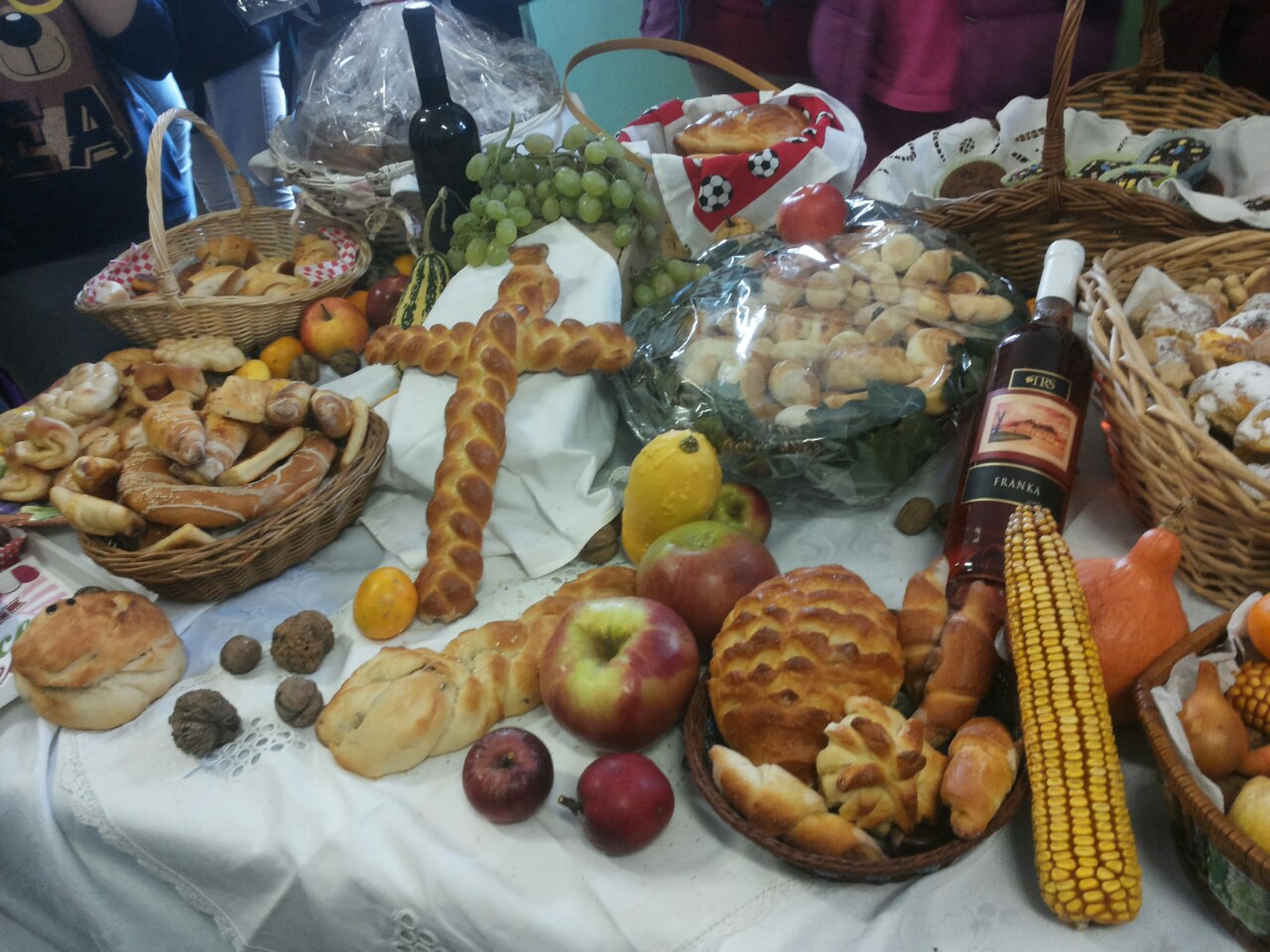 Svo bogatstvo plodne nam zemljice na jednom mjestuNovinarke: Martina Paić i  Ana Pole, 5.c